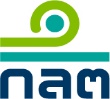 แบบขอรับความเห็นชอบกรรมการหรือผู้บริหารของผู้ประกอบธุรกิจสินทรัพย์ดิจิทัลบริษัท............................................	ศูนย์ซื้อขายโทเคนดิจิทัล			ศูนย์ซื้อขายคริปโทเคอร์เรนซี	นายหน้าซื้อขายโทเคนดิจิทัล		นายหน้าซื้อขายคริปโทเคอร์เรนซี	ผู้ค้าโทเคนดิจิทัล				ผู้ค้าคริปโทเคอร์เรนซี	ที่ปรึกษาโทเคนดิจิทัล			ที่ปรึกษาคริปโทเคอร์เรนซี	ผู้จัดการเงินทุนโทเคนดิจิทัล		ผู้จัดการเงินทุนคริปโทเคอร์เรนซี	ผู้ให้บริการรับฝากสินทรัพย์ดิจิทัลหนังสือที่ .....................................						วันที่..........................เรียน  เลขาธิการ		สำนักงานคณะกรรมการกำกับหลักทรัพย์และตลาดหลักทรัพย์		เรื่อง  ขอรับความเห็นชอบกรรมการหรือผู้บริหารของบริษัท		ด้วยบริษัทมีความประสงค์จะขอรับความเห็นชอบกรรมการหรือผู้บริหารของบริษัท 
ซึ่งต้องได้รับความเห็นชอบจากสำนักงานคณะกรรมการกำกับหลักทรัพย์และตลาดหลักทรัพย์ ตามรายชื่อดังต่อไปนี้	บริษัทได้ตรวจสอบประวัติของบุคคลตามรายชื่อข้างต้นแล้ว ขอรับรองว่าบุคคลที่บริษัท ขอรับความเห็นชอบข้างต้น(   ) มีคุณสมบัติและไม่มีลักษณะต้องห้ามตามประกาศคณะกรรมการกำกับหลักทรัพย์
และตลาดหลักทรัพย์ว่าด้วยการกำหนดลักษณะต้องห้ามของกรรมการและผู้บริหารของผู้ประกอบธุรกิจสินทรัพย์ดิจิทัล โดยที่บริษัทได้แนบแบบรับรองประวัติบุคคลที่จะเป็นกรรมการหรือผู้บริหาร
ของผู้ประกอบธุรกิจสินทรัพย์ดิจิทัลของบุคคลในรายชื่อข้างต้นดังกล่าวมาพร้อมนี้ขอแสดงความนับถือ                    ลงชื่อ........................................(ผู้มีอำนาจลงนาม)(...........................................)                         เพื่อและในนามบริษัท......................................................ชื่อ-สกุลเพื่อดำรงตำแหน่งสัดส่วนการถือหุ้นในบริษัท 